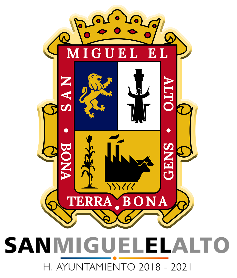 Municipio de San Miguel El Alto JaliscoCatálogo de proveedoresSeptiembre 2019CENTRAL ULLOMA DE SERVICIOS DE MERCADOTECNIA Y EVENTOS                                                                                                CUS1230119529NICARAGUA EXT426OTILIA PEREZ BECERRA                                                                                                                                  PEBO660312Q17JOSE DE JESUS GONZALEZ ALVAREZ                                                                                                                        GOAJ820429R22VERONICA LISET BRAMBILA SANTANA                                                                                                                       BASV841118FP2IAG EN COLOR SA DE CV                                                                                                                                 ICEO60926BKASURTIDORA ELECTROMECANICA INDUSTRIAL S.A. DE C.V.                                                                                                     SEI8604241P9PERIFERICO MANUEL GOMEZ MORIN#208GUADALAJARA44300JAIME MORA ALVAREZ                                                                                                                                    MOAJ771227RSARIO PAPALOAPAN#13JALOSTOTITLAN47120RAUL GOMEZ GODINEZ                                                                                                                                    GOGR660511KA3JOSE MA. HEREDIA#2515 INT.1GUADALAJARA44657ALFREDO GONZALEZ TORRES                                                                                                                               GOTA691126KM7MADERO#239AARANDAS47181MA. ILIANA MARTINEZ QUEZADA                                                                                                                           MAQ1730205G57JUAN MIGUEL SAVALOS                                                                                                                                   DAFJ6308081T8EFRAIN VALLECILLO CRUZ                                                                                                                                VACE720311TK1VICTOR MANUEL DIAZ CORONADO                                                                                                                           DICV950802IB4VENUSTIANO CARRANZA#12GUADALAJARA44100EIJI ERNESTO IWAMOTO ASPE                                                                                                                             IAAE671016920